Как быть эффективным на собеседовании.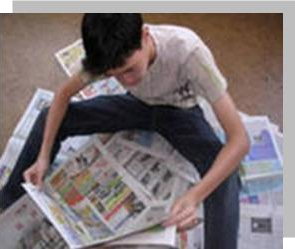 Вы составили хорошее резюме и сумели заинтересовать перспективного работодателя, получив приглашение насобеседование. Что следует знать, чтобы собеседование прошло наиболее эффективно? Как вести себя на собеседовании при приеме на работу?Для этого необходимо заранее подготовиться к собеседованию, чтобы правильно ответить на все вопросы работодателя.Лучше всего разбить этот процесс на несколько этапов:Сбор информации о компании.Выбор имиджа и стиля общения.Максимальная проработка вопросов, на которые возможно придется отвечать при прохождении собеседования.Подготовка своих вопросов работодателю, которые смогут внести максимальную ясность в будущие трудовые отношения еще до оформления на работу.Сбор информации о компании.Заранее следует узнать - какую продукцию или услуги предлагает компания на рынке? Как давно существует организация? Желательно узнать о стабильности ее положения на рынке. Является ли ее продукция или услуги сезонными? Входит ли организация в какое-то объединение? Пользуется ли продукция спросом и является ли перспективной?Также есть смысл поискать отзывы о компании в прессе и в интернете. Хорошо, если эти отзывы окажутся положительными.Если есть такая возможность, следует узнать об отношениях внутри коллектива, об отношениях руководства с подчиненными. Лучше об этом узнать заранее, ведь в случае трудоустройства вам придется ежедневно придерживаться установившегося стиля общения.Постарайтесь пообщаться с кем-нибудь из сотрудников организации, чтобы перед прохождением собеседования иметь информацию из первых рук.Непосредственное общение с работниками всегда может вам дать более актуальную и не предвзятую информацию, чем статьи из газет, которые могут оказаться заказными.Выбор имиджа и стиля общения при прохождении собеседования.Заранее подготовьте все документы, которые вы собираетесь представить интервьюеру при прохождении собеседования.Еще до прохождения собеседования следует узнать - какой стиль одежды принят среди сотрудников компании. Если руководством одобряется свободный стиль, то подготовьте одежду соответствующую такому стилю. Но предпочтительней будет в первый раз явиться в компанию в деловом костюме, чистой и отутюженной сорочке и в галстуке. Пиджак и брюкилучше выбрать из ткани одного качества. Нижнюю пуговицу пиджака рекомендуется не застегивать. Галстук должен свисать на пару сантиметров ниже пояса. Ботинки обязательно наденьте новые, кожаные черного или коричневого цвета. В общем и целом предпочтение следует отдать однотонной одежде спокойных тонов.Женщинам стоит также выбрать деловой костюм из хорошей ткани спокойной расцветки. Однотонные колготки, естественных натуральных оттенков. Блузку лучше предпочесть с длинным рукавом. Ювелирных украшений должно быть как можно меньше.Общие рекомендации по стилю общения.Как бы вы ни были уверены в себе и своих качествах, которыми, по-вашему, просто обязан заинтересоваться работодатель, все же старайтесь придерживаться основных рекомендаций по стилю общения на собеседовании. Помните, что это собеседование может оказаться вашим единственным шансом продемонстрировать свое преимущество над другими соискателями и получить желаемую работу.Основные рекомендации:прежде чем войти, обязательно постучитесь;отчетливо назовите себя и цель визита;ни в коем случае не жуйте жевательную резинку;не используйте резкий парфюм;старайтесь запомнить имя, отчество, фамилию интервьюера;пользуйтесь ручкой и блокнотом для фиксации какой-либо информации при прохождении собеседования;не курите, даже если вам это будет предложено;старайтесь избегать тем напрямую не относящихся к цели вашего визита;воздержитесь от критики ваших коллег и руководства на предыдущем месте работы;во время собеседования используйте открытые позиции, поддерживайте зрительный контакт с интервьюером;старайтесь не поглядывать на часы;будьте внимательны, вежливы, доброжелательны, не перебивайте и не старайтесь показать свое интеллектуальное превосходство;не пользуйтесь общими фразами, используйте конкретные ответы, показывающими ваш опыт при выполнении определенных функций, приводите примеры ваших решений и действий в конкретных ситуациях;после завершения собеседования поблагодарите за внимание и уделенное вам время.Как правильно отвечать на вопросы на собеседовании?Для того, чтобы задаваемые на собеседовании вопросы не стали для вас неожиданностью и не ввели в замешательство, следует заранее продумать варианты правильных ответов. Обычно вопросы не отличаются большимразнообразием, но некоторые из них могут быть довольно каверзными и предполагают определенные ответы, для принятия положительного решения о вашем приеме на работу. Давайте рассмотрим перечень возможных вопросов и варианты ответов на них.Почему у вас возникло желание работать именно в этой компании?Здесь стоит привести весомые причины – возможность профессионального роста, совершенствование своих способностей как специалиста. Желание работать в развивающейся фирме, планомерно осваивающей определенный сегмент рынка.Вы составили хорошее резюме и сумели заинтересовать перспективного работодателя, получив приглашение на собеседование. Что следует знать, чтобы собеседование прошло наиболее эффективно? Как вести себя на собеседовании при приеме на работу?Для этого необходимо заранее подготовиться к собеседованию, чтобы правильно	ответить	на	все	вопросы	работодателя. Лучше всего разбить этот процесс на несколько этапов:Сбор информации о компании.Выбор имиджа и стиля общения.Максимальная проработка вопросов, на которые возможно придется отвечать при прохождении собеседования.Подготовка своих вопросов работодателю, которые смогут внести максимальную ясность в будущие трудовые отношения еще до оформления на работу.        Сбор информации о компании.Заранее следует узнать - какую продукцию или услуги предлагает компания на рынке? Как давно существует организация? Желательно узнать о стабильности ее положения на рынке. Является ли ее продукция или услуги сезонными? Входит ли организация в какое-то объединение? Пользуется ли продукция	спросом		и	является	ли	перспективной? Также есть смысл поискать отзывы о компании в прессе и в интернете. Хорошо,       если       эти        отзывы        окажутся        положительными. Если есть такая возможность, следует узнать об отношениях внутри коллектива, об отношениях руководства с подчиненными. Лучше об этом узнать заранее, ведь в случае трудоустройства вам придется ежедневно придерживаться		установившегося	стиля		общения. Постарайтесь пообщаться с кем-нибудь из сотрудников организации, чтобы перед прохождением собеседования иметь информацию из первых рук. Непосредственное общение с работниками всегда может вам дать более актуальную и не предвзятую информацию, чем статьи из газет, которые могут оказаться заказными.Выбор имиджа и стиля общения при прохождении собеседования.Заранее подготовьте все документы, которые вы собираетесь представить интервьюеру при прохождении собеседования.Еще до прохождения собеседования следует узнать - какой стиль одежды принят среди сотрудников компании. Если руководством одобряется свободный стиль, то подготовьте одежду соответствующую такому стилю. Но предпочтительней будет в первый раз явиться в компанию в деловом костюме, чистой и отутюженной сорочке и в галстуке. Пиджак и брюки лучше выбрать из ткани одного качества. Нижнюю пуговицу пиджака рекомендуется не застегивать. Галстук должен свисать на пару сантиметров ниже пояса. Ботинки обязательно наденьте новые, кожаные черного или коричневого цвета. В общем и целом предпочтение следует отдать однотонной одежде спокойных тонов. Женщинам стоит также выбрать деловой костюм из хорошей ткани спокойной расцветки. Однотонные колготки, естественных натуральных оттенков. Блузку лучше предпочесть с длинным рукавом. Ювелирных украшений должно быть как можно меньше.Общие рекомендации по стилю общения.      Как бы вы ни были уверены в себе и своих качествах, которыми, по-вашему, просто обязан заинтересоваться работодатель, все же старайтесь придерживаться основных рекомендаций по стилю общения на собеседовании. Помните, что это собеседование может оказаться вашим единственным шансом продемонстрировать свое преимущество над другими соискателями и получить желаемую работу.Основные рекомендации:прежде чем войти, обязательно постучитесь;отчетливо назовите себя и цель визита;ни в коем случае не жуйте жевательную резинку;не используйте резкий парфюм;старайтесь запомнить имя, отчество, фамилию интервьюера;пользуйтесь ручкой и блокнотом для фиксации какой-либо информации при прохождении собеседования;не курите, даже если вам это будет предложено;старайтесь избегать тем напрямую не относящихся к цели вашего визита;воздержитесь от критики ваших коллег и руководства на предыдущем месте работы;во время собеседования используйте открытые позиции, поддерживайте зрительный контакт с интервьюером;старайтесь не поглядывать на часы;будьте внимательны, вежливы, доброжелательны, не перебивайте и не старайтесь показать свое интеллектуальное превосходство;не пользуйтесь общими фразами, используйте конкретные ответы, показывающими ваш опыт при выполнении определенных функций, приводите примеры ваших решений и действий в конкретных ситуациях;после завершения собеседования поблагодарите за внимание и уделенное вам время.Как правильно отвечать на вопросы на собеседовании?Для того, чтобы задаваемые на собеседовании вопросы не стали для вас неожиданностью и не ввели в замешательство, следует заранее продумать варианты правильных ответов. Обычно вопросы не отличаются большим разнообразием, но некоторые из них могут быть довольно каверзными и предполагают определенные ответы, для принятия положительного решения о вашем приеме на работу. Давайте рассмотрим перечень возможных вопросов и варианты ответов на них.Почему у вас возникло желание работать именно в этой компании?Здесь стоит привести весомые причины – возможность профессионального роста, совершенствование своих способностей как специалиста. Желание работать в развивающейся фирме, планомерно осваивающей определенный сегмент рынка.Почему вы ушли с предыдущей работы?Упаси вас Бог в ответ на этот вопрос разразиться тирадой о самодурстве предыдущего руководителя, ошибках и непрофессионализме ваших коллег, несправедливости в оценке ваших заслуг и так далее в том же духе.    Подчеркните такие факторы, как невозможность развиваться профессионально и желание расширить возможности своего роста как специалиста.Есть ли на сегодняшний день у вас еще предложения о трудоустройстве? Если у вас есть в запасе несколько предложений, стоит честно сказать об этом. Но, постарайтесь подчеркнуть, что работа именно в этой компании была бы для вас наиболее желательна.Не станет ли помехой ваша семейная жизнь работе с ненормированным днем?Если у вас есть маленькие дети, больные родители или еще какие-то обстоятельства, требующие вашего ежедневного участия, постарайтесь реально оценить свои возможности – сможете ли вы задерживаться после работы или периодически выезжать в служебные командировки. Лучше это обговорить сразу, чтобы потом ни для вас ни для работодателя не было неприятных сюрпризов.Просьба перечислить ваши сильные стороны.Постарайтесь без излишнего преувеличения подчеркнуть все свои сильные стороны, которые могут быть полезны на работе, на которую вы претендуете. Постарайтесь подкрепить свои доводы конкретными фактами – когда и где данные качества помогли вам в решении определенных проблем.Просьба перечислить слабые стороны.Вопрос довольно каверзный. Но он не должен ставить вас в тупик на собеседовании. Постарайтесь привести примеры таких «недостатков», которые можно интерпретировать как положительные. Например, можетесказать, что иногда слишком сильно увлекаетесь работой, не можете оставить дело, не доведя до конца, даже если приходиться работать сверхурочно.Или назовите такое качество, как педантичность. Сообщите, что неряшливо составленный отчет вы никогда не примете, отправите его на доработку. Продумайте подобные варианты ответов.На какой размер заработной платы вы рассчитываете?      Это довольно сложный вопрос, на котором спотыкаются многие соискатели. Перед прохождением собеседования следует выяснить - как оплачивается в вашем регионе должность, на которую вы претендуете? Определите для себя минимальную планку оплаты, за которую вы согласитесь выполнять данную работу.       На собеседовании не занижайте своих претензий по размеру оплаты. Ориентируйтесь на значение между средним и минимально допустимым. Повышение зарплаты может произойти не скоро. Поэтому следует заранее внести ясность в	этот вопрос. Если зарплата специалиста на данной должности жестко регламентируется штатным расписанием, интервьюер назовет вам ее размер. Если же работа оплачивается в зависимости от различных факторов – стоит обговорить желаемый гарантированный минимум.Какими качествами, по вашему мнению, должен обладать руководитель?Хорошим ответом будет: компетентный специалист с развитыми лидерскими качествами, у которого можно многому научиться, который даст вам возможность испытать свои силы, помогая в трудный момент наставлениями.Ваши вопросы работодателю.О чем есть смысл спросить при прохождении собеседования? Какие вопросы будут уместны и покажут вашу заинтересованность в получении работы в данной компании?Не следует задавать вопросы, опережающие события. Например, как скоро вы сможете получить повышение по службе или сможете рассчитывать на повышение зарплаты. Не рекомендуется спрашивать о графике отпусков, регламентированных перерывах на «попить чайку». Также не следует задавать вопросы на отвлеченные темы – выяснять взгляды интервьюера на политические, религиозные или бытовые вопросы. Говорите только о том, что непосредственно связано с целью вашего визита.Вот перечень рекомендуемых вопросов:Расспросите о режиме работы организации.Поинтересуйтесь: с чем связано образование вакансии на данную должность?Уточните ваши должностные обязанности в случае приема на работу.      Таким образом вы произведете впечатление человека целеустремленного, заинтересованного в получении должности и работе на компанию Постарайтесь без излишнего преувеличения подчеркнуть все свои сильные стороны, которые могут быть полезны на работе, на которую вы претендуете. Постарайтесь подкрепить свои доводы конкретными фактами – когда и где данные качества помогли вам в решении определенных проблем.Просьба перечислить слабые стороны.     Вопрос довольно каверзный. Но он не должен ставить вас в тупик на собеседовании. Постарайтесь привести примеры таких «недостатков», которые можно интерпретировать как положительные. Например, можете сказать, что иногда слишком сильно увлекаетесь работой, не можете оставить дело, не доведя до конца, даже если приходиться работать сверхурочно.      Или назовите такое качество, как педантичность. Сообщите, что неряшливо составленный отчет вы никогда не примете, отправите его на доработку. Продумайте подобные варианты ответов.На какой размер заработной платы вы рассчитываете?Это довольно сложный вопрос, на котором спотыкаются многие соискатели. Перед прохождением собеседования следует выяснить - как оплачивается в вашем регионе должность, на которую вы претендуете? Определите для себя минимальную планку оплаты, за которую вы согласитесь выполнять данную работу.На собеседовании не занижайте своих претензий по размеру оплаты.       Ориентируйтесь на значение между средним и минимально допустимым. Повышение зарплаты может произойти не скоро. Поэтому следует заранее внести ясность в этот вопрос.Если зарплата специалиста на данной должности жестко регламентируется штатным расписанием, интервьюер назовет вам ее размер. Если же работа оплачивается в зависимости от различных факторов – стоит обговоритьжелаемый гарантированный минимум.Какими качествами, по вашему мнению, должен обладать руководитель? Хорошим ответом будет: компетентный специалист с развитыми лидерскими качествами,	у	которого	можно	многому	научиться,	который	даст	вам возможность испытать свои силы, помогая в трудный момент наставлениями. Ваши вопросы работодателю.О чем есть смысл спросить при прохождении собеседования? Какие вопросы будут уместны и покажут вашу заинтересованность в получении работы в данной  компании?         Не следует задавать вопросы, опережающие события. Например, как скоро вы сможете получить повышение по службе или сможете рассчитывать на повышение зарплаты. Не рекомендуется спрашивать о графике отпусков, регламентированных перерывах на «попить чайку». Также не следует задавать вопросы на отвлеченные темы – выяснять взгляды интервьюера на политические, религиозные или бытовые вопросы. Говорите только о том,что	непосредственно	связано	с	целью	вашего	визита. Вот перечень рекомендуемых вопросов:Расспросите о режиме работы организации.Поинтересуйтесь: с чем связано образование вакансии на данную должность?Уточните ваши должностные обязанности в случае приема на работу.        Таким образом вы произведете впечатление человека целеустремленного,  заинтересованного в получении должности и работе на компанию.